OFFICE OF THE COLLEGE SECRETARYCOLLEGE OF ARTS AND SCIENCESUniversity of the Philippines Los BañosCERTIFICATE OF STUDENT CLASSIFICATION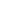 Date: 21 JUNE 2021This certifies that JUAN S. DELA CRUZwith Student Number 2018-50272has earned 130 units and is considered a  [    ] Junior   [ X ] Senior in the BS BIO program.JAMES ROLDAN S. REYES College Secretary			